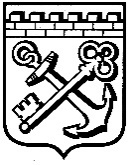 КОМИТЕТ ГРАДОСТРОИТЕЛЬНОЙ ПОЛИТИКИЛЕНИНГРАДСКОЙ ОБЛАСТИПРИКАЗот ___________ № _____Об утверждении проекта планировки территории и проекта межевания территории дачного некоммерческого партнерства «Берег», расположенного по адресу:  Ленинградская область, Выборгский район, Приморское городское поселение, в районе пос. Прибылово В соответствии со статьями 45, 46 Градостроительного кодекса Российской Федерации, частью 2 статьи 1 областного закона 
от 07 июля 2014 года № 45-оз «О перераспределении полномочий в области градостроительной деятельности между органами государственной власти Ленинградской области и органами местного самоуправления Ленинградской области», пунктом 2.9 Положения о Комитете градостроительной политики Ленинградской области, утвержденного постановлением Правительства Ленинградской области от 09 сентября 2019 года № 421, на основании обращения ДНП «Берег» от 21.12.2021 № 01-08-2283/2021 приказываю:Утвердить проект планировки территории дачного некоммерческого партнерства «Берег», расположенного по адресу:  Ленинградская область, Выборгский район, Приморское городское поселение,         в районе пос. Прибылово, в составе:Чертеж планировки территории согласно приложению № 1 к настоящему приказу;Положение о характеристиках планируемого развития территории,                      о характеристиках объектов капитального строительства жилого и иного назначения и необходимых для функционирования таких объектов и обеспечения жизнедеятельности граждан объектов коммунальной, транспортной инфраструктур согласно приложению № 2 к настоящему приказу;Положение об очередности планируемого развития территории согласно приложению № 3 к настоящему приказу.Утвердить проект межевания территории дачного некоммерческого партнерства «Берег», расположенного по адресу:  Ленинградская область, Выборгский район, Приморское городское поселение, в районе                               пос. Прибылово, в составе:Чертеж межевания территории согласно приложению № 4 к настоящему приказу;Текстовая часть проекта межевания территории согласно приложению 
№ 5 к настоящему приказу.Копию настоящего приказа направить главе муниципального образования Приморское городское поселение Выборгского муниципального района Ленинградской области, председателю правления ДНП «Берег», в администрацию муниципального образования «Выборгский район» Ленинградской области, а также разместить на официальном сайте Комитета градостроительной политики Ленинградской области в сети «Интернет».Председатель комитета                                                                          И.Я. Кулаков